Trinity of St Charles Summer Gospel Concerts!In the Green Space Behind City Hall, 830 Whitewater Ave, St Charles Sun, Jul 20th, 6:30  –  SisterLuvSun, Aug 17th, 6:30 – Ravens Fire BandEmmanuel Church Potluck PicnicAt our church land at 4pm, Sat, Aug 6th. We need a Food Coordinator volunteer!         Our regular weekly Worship Service will follow at 6pm.Men’s Bible Study In-PersonJoin us at Oasis Church each Wed at 11am, July 13th, 20th & 27th to study the appointed Bible Readings for the week. Bring a friend.Worship Servants TonightGuest Pastor: 	Rev Waldemar Gies	      Pianist:  MarJean DamervalGreeter: 	Peg HoltanSound: 	Darald Bothun / Spence RuffAssisting Minister / Scripture Reader / Prayers:  Lee PearceSet-up and Take-down:  Don & Peg HoltanThanks for worshiping with us this evening. Your presence is your gift to us. We pray that our Service of Worship is a blessing to you. Sealed by the Holy Spirit and marked with the cross of Christ forever we are praising, proclaiming & practicing Emmanuel, God with us, in daily life!Facebook page: Emmanuel Lutheran Church of Rochester, MNEmmanuel Lutheran Church	 		3819 - 18th Avenue NW         (1965 Emmanuel Dr NW is Coming Soon) Rochester, MN 55901 Phone: 507-206-3048                  Website: www.emmanuelofrochester.orgBulletin Page 4 of 4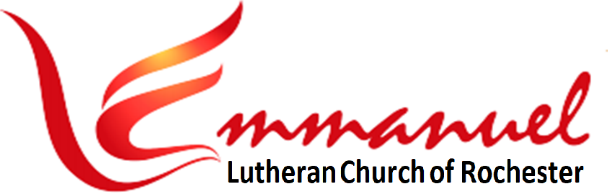 Worship - Eve of Pentecost 5      	Sat, July 9th, 2022 - 6pmPastor Waldemar Gies	           With One VoicePianist:  MarJean Damerval     	Bread of Life LiturgyAnnouncements 		       * indicates stand as you are able*InvocationP: We worship as we live, in the name of the Father and of the Son  and of the Holy Spirit.			                          C: Amen* Gathering Hymn ……….….... Here in This Place (v.1,3,4) ….. WOV #718*Greeting ……….……………………………….……………………….............….. WOV Pg 28 *Kyrie ……….……………………………………………………………….............….. WOV Pg 28 Hymn of Praise ……….…………………………………………….............….. WOV Pg 29 Salutation ……….…………………………….………………………...............….. WOV Pg 30 Prayer of the Day … P: Let us pray: … Richly inspire us, O Lord, to consider and accomplish what you see is good. For we know that we cannot live without you, but that with you, we shall prevail. And so, we pray through Jesus Christ, your Son, our Lord, who lives and reigns with you and the Holy Spirit, one God, now and forever.             Amen.First Lesson ................. Leviticus 18:1-5 & 19:9-18 .…. Scripture Pg 1  Psalm .................. Psalm 41 (Read Responsively) .…. Scripture Pg 2 Second Lesson ........................... Colossians 1:1-14 .…. Scripture Pg 3  *Gospel Verse …………………………….………………….…… Alleluia .…. WOV Pg 31 * Bulletin Page 1 of 4Holy Gospel ........................................ Luke 10:25-37.…. Scripture Pg 4  Sermon ................................................................... Pastor Waldemar GiesHymn of the Day ….…………….…. Blest Are They (v.1,3,4) ….. WOV #764Apostles’ Creed ……….……………………………………………...............….. WOV Pg 33The Prayers of the Church ……….…...…..…………………………... Bulletin Pg 3Communion Hymn ….………..….…….…. What Feast of Love ….. WOV #701The Great Thanksgiving ……….….....…….………………………………... WOV Pg 36Unending Hymn ……………………………..………………………………………… WOV Pg 36Eucharistic Prayer ………………..…………..…………………………………… WOV Pg 37*Lord’s Prayer …………………………… (Traditional Version) .…. WOV Pg 39Communion Institution ……..………….……………………………………… WOV Pg 39Table Blessing ………………………………….……..……………………………… WOV Pg 40Communion Canticle ……………..…..…… Thankful Hearts ..… WOV Pg 40Post Communion Prayer ……………………………...……….……………… WOV Pg 41Sending Blessing/Benediction  ………..………………..……………… WOV Pg 41Hymn ..... Lord, You Give the Great Commission (v.1,5) ….. WOV #756Dismissal ……………...……………..………….……..……………….……………… WOV Pg 41Calendar ItemsSat,	Jul 9   	Eve of Pentecost 5 Worship Service - 6pmSun,	Jul 10	Implementation Team Mtg - 5pm at OasisWed,	Jul 13	Men’s In-Person Bible Study - 11am at OasisSat,	Jul 16	Eve of Pentecost 6 Worship Service - 6pmWed,	Jul 20	Men’s In-Person Bible Study - 11am at OasisSat,	Jul 23	Eve of Pentecost 7 Worship Service - 6pmWed,	Jul 27	Men’s In-Person Bible Study - 11am at Oasis Sat,	Jul 30	Eve of Pentecost 8 Worship Service - 6pmSat,	Aug 6	Emmanuel Potluck & Worship Service – 4pm Bulletin Page 2 of 4PRAYERS OF THE CHURCHLet us pray for the whole people of God in Christ Jesus, and for all people according to their needs.        (A brief silence)Almighty God, by the power of your Spirit grant us knowledge of your will, a right understanding of your word, and wisdom in following Christ Jesus so that we may in all times and places have eyes to see our neighbors and courage to serve them in your name.                               Lord, in your mercy,  C: Hear our prayer.Life-giving God, who made the sun, moon, and stars, you give light and warmth to all creatures. Help us to be good neighbors to those who live in places of extreme heat that need to find relief or cool refreshment. We pray particularly for those among your children who are most vulnerable, the elderly, the sick, and young children.                  Lord, in your mercy,  C: Hear our prayer.                 God of peace, be present through the labors of relief workers and peace-keepers to protect and care for those who live in places where war or violence is a daily reality. Help community and national leaders to strive for justice and peace in all places.                                          .                                        Lord, in your mercy,   C: Hear our prayer.Compassionate God, grant comfort and consolation to those who live with uncertainty and anxiety. Be the healing balm of reconciliation for those suffering broken relationships and the strength of those who are ill or suffering. We pray particularly for:        [NAMES]             Lord, in your mercy,  C: Hear our prayer.P: Into your hands, O Lord, we commend all for whom we pray, trusting in your mercy; through you Son, Jesus Christ, our Lord. C: Amen. Bulletin Page 3 of 4*Gospel Reading: Luke 10:25-37The Holy Gospel According to St Luke, the 10th ChapterC: Glory to you, O Lord.25Behold, a lawyer stood up to put Jesus to the test, saying, “Teacher, what shall I do to inherit eternal life?” 26He said to him, “What is written in the Law? How do you read it?” 27And he answered, “You shall love the Lord your God with all your heart and with all your soul and with all your strength and with all your mind, and your neighbor as yourself.”  8And he said to him, “You have answered correctly; do this, and you will live.” 29But he, desiring to justify himself, said to Jesus, “And who is my neighbor?” 30Jesus replied, “A man was going down from Jerusalem to Jericho, and he fell among robbers, who stripped him and beat him and departed, leaving him half dead. 31Now by chance a priest was going down that road, and when he saw him he passed by on the other side.  2So likewise a Levite, when he came to the place and saw him, passed by on the other side. 33But a Samaritan, as he journeyed, came to where he was, and when he saw him, he had compassion. 34He went to him and bound up his wounds, pouring on oil and wine. Then he set him on his own animal and brought him to an inn and took care of him. 35And the next day he took out two denarii and gave them to the innkeeper, saying, ‘Take care of him, and whatever more you spend, I will repay you when I come back.’  36Which of these three, do you think, proved to be a neighbor to the man who fell among the robbers?” 37He said, “The one who showed him mercy.” And Jesus said to him, “You go, and do likewise.”                                                   .  The Gospel of the Lord.                               Praise to you, O Christ.Scripture 4 of 41st Lesson: Leviticus 18:1-5 & 19:9-181The LORD spoke to Moses, saying, 2“Speak to the people of Israel and say to them, I am the LORD your God. 3You shall not do as they do in the land of Egypt, where you lived, and you shall not do as they do in the land of Canaan, to which I am bringing you. You shall not walk in their statutes. 4You shall follow my rules and keep my statutes and walk in them. I am the LORD your God. 5You shall therefore keep my statutes and my rules; if a person does them, he shall live by them: I am the LORD. 9“When you reap the harvest of your land, you shall not reap your field right up to its edge, neither shall you gather the gleanings after your harvest. 10And you shall not strip your vineyard bare, neither shall you gather the fallen grapes of your vineyard. You shall leave them for the poor and for the sojourner: I am the LORD your God. 11You shall not steal; you shall not deal falsely; you shall not lie to one another. 12You shall not swear by my name falsely, and so profane the name of your God: I am the LORD. 13You shall not oppress your neighbor or rob him. The wages of a hired worker shall not remain with you all night until the morning. 14You shall not curse the deaf or put a stumbling block before the blind, but you shall fear your God: I am the LORD. 15You shall do no injustice in court. You shall not be partial to the poor or defer to the great, but in righteousness shall you judge your neighbor. 16You shall not go around as a slanderer among your people, and you shall not stand up against the life of your neighbor:   I am the LORD. 17You shall not hate your brother in your heart, but you shall reason frankly with your neighbor, lest you incur sin because of him. 18You shall not take vengeance or bear a grudge against the sons of your own people, but you shall love your neighbor as yourself:  I am the LORD.”        The Word of the Lord.           Thanks be to God. Scripture 1 of 4Psalm 41  (Read Responsively)1	Happy are they who consider the poor and needy!	The Lord will deliver them in the time of trouble.2	The Lord preserves them and keeps them alive, 	So that they may be happy in the land;	He does not hand them over to the will of their enemies.                          3	The Lord sustains them on their sickbed	And ministers to them in their illness.4 	I said, “Lord, be merciful to me;	Heal me, for I have sinned against you.”5	My enemies are saying wicked things about me:	“When will he die, and his name perish?” 6	Even if they come to see me, they speak empty words;	Their heart collects false rumors; 	They go outside and spread them.7	All my enemies whisper together about me	And devise evil against me.8	“A deadly thing,” they say, “has fastened on him;	He has taken to his bed and will never get up again.”                        9	Even my best friend, whom I trusted, 	Who broke bread with me,	Has lifted up his heel and turned against me.10	But you, O Lord, be merciful to me and raise me up,	And I shall repay them.11	By this I know you are pleased with me,	That my enemy does not triumph over me. 12	In my integrity you hold me fast,	And shall set me before your face forever.13	Blessed be the Lord God of Israel,	From age to age. Amen. Amen.	Scripture 2 of 42nd Reading:  Colossians 1:1-141Paul, an apostle of Christ Jesus by the will of God, and Timothy our brother, 2To the saints and faithful brothers in Christ at Colossae: Grace to you and peace from God our Father. 3We always thank God, the Father of our Lord Jesus Christ, when we pray for you, 4since we heard of your faith in Christ Jesus and of the love that you have for all the saints, 5because of the hope laid up for you in heaven. Of this you have heard before in the word of the truth, the gospel, 6which has come to you, as indeed in the whole world it is bearing fruit and increasing — as it also does among you, since the day you heard it and understood the grace of God in truth, 7just as you learned it from Epaphras our beloved fellow servant. He is a faithful minister of Christ on your behalf 8and has made known to us your love in the Spirit.  9And so, from the day we heard, we have not ceased to pray for you, asking that you may be filled with the knowledge of his will in all spiritual wisdom and understanding, 10so as to walk in a manner worthy of the Lord, fully pleasing to him: bearing fruit in every good work and increasing in the knowledge of God; 11being strengthened with all power, according to his glorious might, for all endurance and patience with joy;  12giving thanks to the Father, who has qualified you to share in the inheritance of the saints in light. 13He has delivered us from the domain of darkness and transferred us to the kingdom of his beloved Son, 14in whom we have redemption, the forgiveness of sins.                    The Word of the Lord.                         Thanks be to God. Scripture 3 of 4Sending Hymn:  Lord, You Give the Great Commission Verse 1Lord, You Give the Great Com-mis-sion:“Heal the Sick and Preach the Word.”Lest the Church Ne-glect its Mis-sionAnd the Gos-pel Go Un-heard,Help Us Wit-ness to Your Pur-poseWith Re-newed In-teg-ri-ty:With the Spir-it’s Gifts Em-pow’r UsFor the Work of Min-is-try.Verse 5Lord, You Bless with Words As-sur-ing:“I Am with You to the End.”Faith and Hope and Love Re-stor-ing,May We Serve as You In-tend,And, A-mid the Cares That Claim Us,Hold in Mind E-ter-ni-ty:With the Spir-it’s Gifts Em-pow’r UsFor the Work of Min-is-try.Hymns 4 of 4Gathering Hymn:  Here in This PlaceVerse 1Here in This Place, New Light is Stream-ing,Now is the Dark-ness Van-ished A-way.See, in This Space, Our Fears and Our Dream-ings,Brought Here to You in the Light of This Day.Gath-er Us in, the Lost and For-sak-en,Gath-er Us in, the Blind and the Lame.Call To Us Now, and We Shall A-wak-en,We Shall A-rise at the Sound of Our Name.Verse 3Here We Will Take the Wine and the Wa-ter,Here We Will Take the Bread of New Birth.Here You Shall Call Your Sons and Your Daugh-ters,Call us A-new to Be Salt for the Earth.Give us to Drink the Wine of Com-pas-sion,Give us to Eat the Bread That is You.Nour-ish us Well, and Teach us to Fash-ionLives That Are Ho-ly and Hearts That Are True.Verse 4Not in the Dark of Build-ings Con-fin-ing,Not in Some Heav-en, Light Years A-way,Here in This Place, the New Light is Shin-ing,Now is the King-dom, Now is the Day.Gath-er us in, and Hold us For-ev-er,Gath-er us in, and Make us Your Own.Gath-er us in, All Peop-les To-geth-er,Fire of Love in Our Flesh and Our Bone. Hymns 1 of 4Hymn of the Day:  Blest Are TheyVerse 1Blest Are They, the Poor in Spir-it. Theirs is the King-dom of God.  Blest Are They, Full of Sor-row.  They Shall Be Con-soled.Re-joice, and be Glad. Bless-ed Are You, Ho-ly Are You.  Re-joice, and be Glad. Yours is the King-dom of God.Verse 3Blest Are They Who Show Mer-cy. Mer-cy Shall be Theirs.  Blest Are They, the Pure of Heart. They Shall See God.Re-joice, and be Glad. Bless-ed Are You, Ho-ly Are You.  Re-joice, and be Glad. Yours is the King-dom of God.Verse 4Blest Are They Who Seek Peace. They Are the Chil-dren of God.  Blest Are They Who Suf-fer in Faith. The Glo-ry of God is Theirs.Re-joice, and be Glad. Bless-ed Are You, Ho-ly Are You.  Re-joice, and be Glad. Yours is the King-dom of God.Hymns 2 of 4Communion Hymn:  What Feast of LoveVerse 1What Feast of Love is Of-fered Here, What Ban-quet Come From Heav-en?What Food of Ev-er-last-ing Life,What Gra-cious Gift is Giv-en?This, This is Christ the King,The Bread Come Down From Heav-en.Oh, Taste and See and Sing.How Sweet the Man-na Giv-en.Verse 2What Light of Truth is Of-fered Here,What Cov-e-nant From Heav-en?What Hope of Ev-er-last-ing Life,What Wond-rous Word is Giv-en?This, This is Christ the King,The Sun Come Down From Heav-en.Oh, See and Hear and Sing.The Word of God is Giv-en.Verse 3What Wine of Love is Of-fered Here,What Ho-ly Drink From Heav-en?What Stream of Ev-er-last-ing Life,What Pre-cious Blood is Giv-en?This, This is Christ the King,The Sweet-est Wine of Heav-en.Oh, Taste and See and Sing.The Son of God is Giv-en.Hymns 3 of 4